ca






Draw a line to match the following:
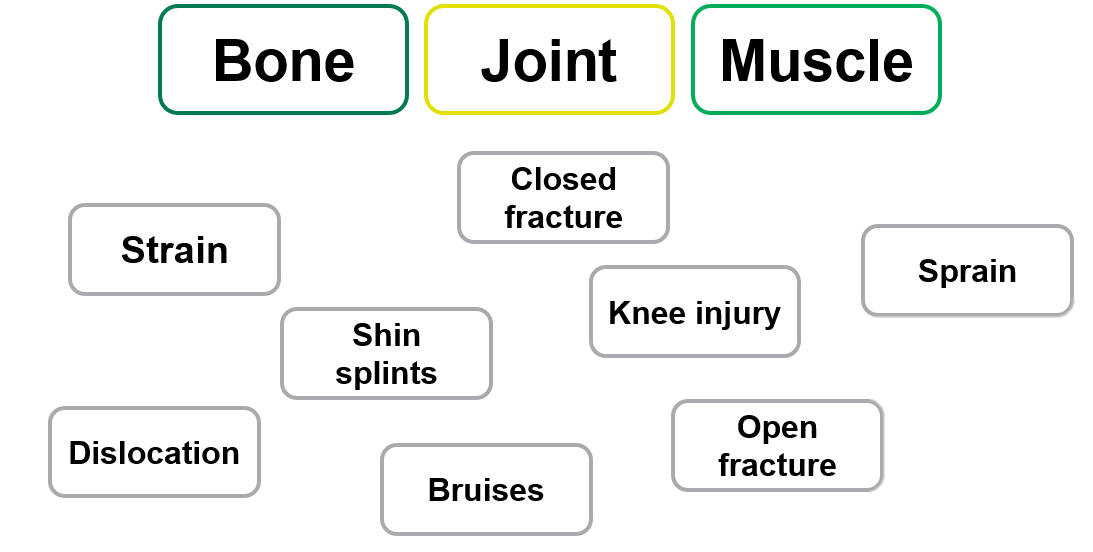 